American Association of Physics Teachers (AAPT) – Iowa Section Annual MeetingSaturday, November 7, 20158:30 am – 4:00 pmCentral Academy1912 Grand Avenue, Des Moines, IA 50309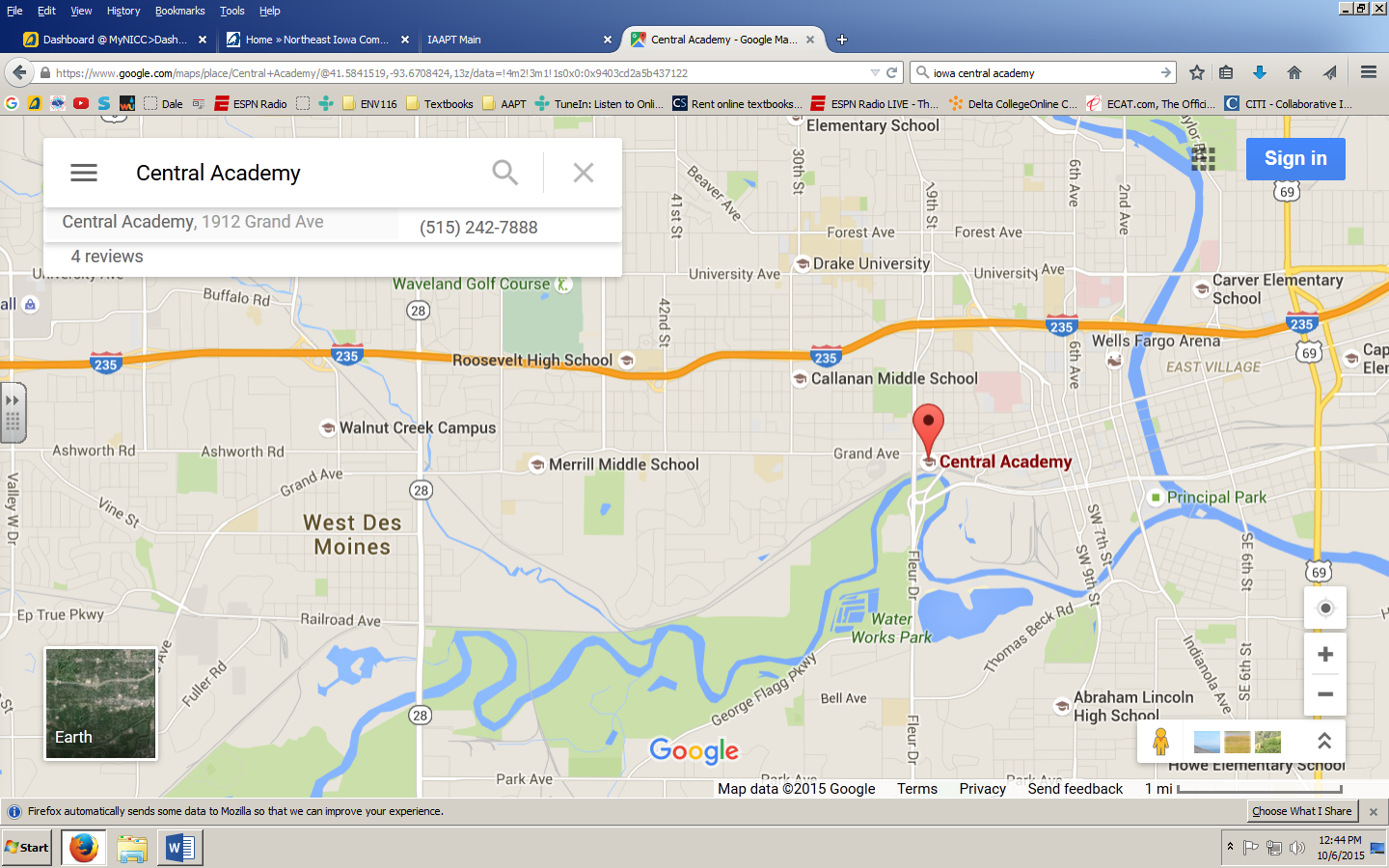 See the IAAPT link at http://faraday.physics.uiowa.edu/ for maps and more details.  $7.00 dues/conference fee will be payable at the meeting.See the call for papers if you would like make a presentation (abstract submission due October 19th).  In addition to presentations, we’ll have a session of “What is this?” (aka ‘Who can stump Dale?’).  If you have a piece of equipment that you don’t recognize and want to know what it is for, bring it along and pick our collective brains.  Or, bring something that you know to see if you can stump the audience.